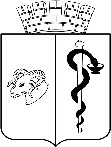 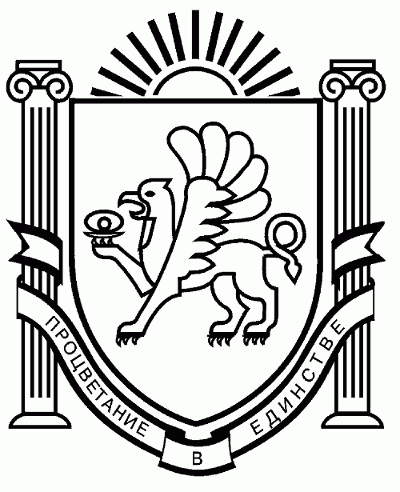 АДМИНИСТРАЦИЯ ГОРОДА ЕВПАТОРИИРЕСПУБЛИКИ КРЫМПОСТАНОВЛЕНИЕ_______________                                                                                                      №  _________ЕВПАТОРИЯО внесении изменений в постановление администрации города Евпатории Республики Крым от 29.06.2022 № 1414-п  «Об утверждении муниципальной программы  по реализации государственной программы Российской Федерации  «Социально-экономическое развитие Республики Крым и г. Севастополя» В соответствии со ст. 179 Бюджетного кодекса Российской Федерации, Федеральным законом от 06.10.2003 г. № 131-ФЗ «Об общих принципах организации местного самоуправления в Российской Федерации», Уставом муниципального образования городской округ Евпатория Республики Крым, решением Евпаторийского городского совета от 14.12.2022 № 2-62/1   «О бюджете муниципального образования городской округ Евпатория Республики Крым   на 2023 год и на плановый период 2024 и 2025 годов» с изменениями от 28.04.2023 №2-67/4, от 23.06.2023 №2-69/5, от 31.08.2023 № 2-71/3, постановлениями администрации города Евпатории Республики Крым  от 19.02.2019                          № 217-п «Об утверждении порядка разработки, реализации и оценки эффективности муниципальных программ городского округа Евпатория Республики Крым» с изменениями от 26.07.2021 № 1325-п, от 26.12.2022 № 3441-п, от 13.09.2023 №723-п, постановлением администрации города Евпатории Республики Крым от 10.08.2023 № 2520-п                                         «Об утверждении перечня муниципальных программ городского округа Евпатория Республики Крым», в связи с разработкой проекта бюджета муниципального образования городской округ Евпатория Республики Крым на 2024 год и плановый период 2025-2026 годов, администрация города Евпатории Республики Крым п о с т а н о в л я е т:1. Внести изменения в постановление администрации города Евпатории Республики Крым от 29.06.2022 № 1414-п «Об утверждении муниципальной программы по реализации государственной программы Российской Федерации «Социально-экономическое развитие Республики Крым и г. Севастополя», с изменениями от 20.09.2022 № 2101-п, от 10.03.2023 № 698-п, от 09.06.2023 № 1836-п, утвердив муниципальную программу по реализации государственной программы Российской Федерации  «Социально-экономическое  развитие Республики Крым и г. Севастополя» в новой редакции. Прилагается.2. Настоящее постановление вступает в силу со дня его обнародования на официальном портале Правительства Республики Крым – http://rk.gov.ru в разделе: «Муниципальные образования», подраздел – «Евпатория», а также на официальном                     сайте муниципального образования городской округ Евпатория Республики Крым -      http://my-evp.ru в разделе «Документы», подраздел «Документы администрации»                                     в информационно - телекоммуникационной сети общего пользования и подлежит опубликованию информационного сообщения о нём в печатных средствах массовой информации, учрежденных органом местного самоуправления городского округа Евпатория.3. Контроль за исполнением настоящего постановления возложить на заместителя главы администрации города Евпатории Республики Крым, курирующего отдел городского строительства администрации города Евпатории Республики Крым.Глава администрации города Евпатории Республики Крым	                                                           Е.М. ДемидоваПОДГОТОВЛЕНОИ.о. начальника отдела городского строительства(руководитель структурного подразделения) 					                С.В. Шульга«____» __________________20___						       (ФИО) Исполнитель:И.о. начальника отдела городского строительства			                С.В. Шульга(наименование должности)								        (ФИО)Раб. тел. 3-13-88							СОГЛАСОВАНОРуководитель аппарата администрации 									   Е.В.Михайлик«____» ___________________20___ 						        (ФИО)Заместитель главы администрации                                                                                                          О.Ю.Саргинов«____» ___________________20___ 						        (ФИО)Начальник отдела юридического обеспечения 									           А.П.Доморников«____» ________________20___ 							        (ФИО)Заведующий экспертно-правовым сектором отдела юридического обеспечения 									               Т.Ю.Юхневич«____» ________________20___ 							        (ФИО)Начальник департаментафинансов 									           С.А.Стельмащук«____»________________20___ 							         (ФИО)Начальник управления экономического развития 								        Т.С.Юмина«____»________________20___   							            (ФИО)Начальник управления муниципальногои финансового контроля								     Э.А.Шумская«____» ________________20___ 							           (ФИО)Начальник общего отдела(службы делопроизводства) «___»____________________20___ 						    Е.Н.Кумарева              (ФИО) Список рассылки и кол-во экземпляров:Отдел городского строительства администрации города Евпатории РК – 2 экз., Департамент финансов администрации города Евпатории РК – 1экз., Отдел архитектуры и градостроительства администрации города Евпатории РК – 1 экз., Управление экономического развития администрации города Евпатории РК – 1 экз.